  TOBB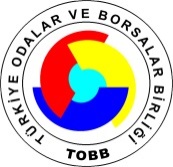 TÜRKİYE	              ODALAR VE BORSALAR	                  	   BİRLİĞİ                    RESMİ GAZETE MEVZUAT BÜLTENİMevzuat:  Motorlu Araçlar ve Römorkları Tip Onayı Yönetmeliği (2007/46/AT)’nde Değişiklik Yapılmasına Dair Yönetmelik Resmi Gazete tarihi ve sayısı:19 Ağustos 2016 Tarihli ve 29806 Sayılı Resmî Gazetehttp://www.resmigazete.gov.tr/main.aspx?home=http://www.resmigazete.gov.tr/eskiler/2016/08/20160819.htm&main=http://www.resmigazete.gov.tr/eskiler/2016/08/20160819.htm Özet:  Bu yönetmelik ile Motorlu Araçlar ve Römorkları Tip Onayı Yönetmeliği içeriğinde düzenlenen bir takım değişiklikler yapılmış, tescil uygulanmasına ilişkin değişiklikler yapılmıştır.  http://www.resmigazete.gov.tr/eskiler/2016/08/20160819-4.pdf 